Central NH Regional Planning Commission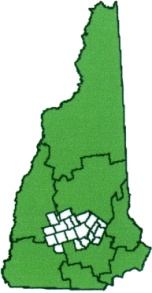 28 Commercial Street, Suite #3Concord, NH, 03301Tel: (603) 226-6020Fax: (603) 226-6023www.cnhrpc.orgBrownfields Advisory Committee MeetingOctober 18, 2018 - Meeting NotesCommunity Resource Center Room, 26 Commercial Street, Concord, NH – 5:30 P.M. Commission Staff: Steve Henninger, and Matt MonahanAdvisory and Staff IntroductionsBrownfields Advisory Committee Members (BAC) around the table introduced themselves.Review Meeting Notes: August 23, 2018Meeting notes from the previous BAC looked correct and appropriate. Status of Current SitesDevelopments since the last meeting regarding current sites were discussed. Points included:Allied Tannery (Judd Newcomb discussed):More sampling to be done.Market analysis by Camoin Associates pendingEngineering analysis by Credere complete.Naughton Landfill (Judd Newcomb discussed):Minor sampling is needed.Market analysis by Camoin Associates complete.Engineering analysis by Credere complete.A pipe needs to be removed as it is in the way of the historical society building. This is an observation well not needed any more.Woods Woolen Mill (Matt Monahan & Kate Emma Schlosser discussed):New contract with CNHRPC signedPetroleum determination pendingQAPP pending.Pittsfield Sites; 16 Clark Street, AKA Freese site; and 36 Clark Street, the Public Works Garage (John Ouellette discussed):36 Clark Street, HBMI is currently in a draft form.16 Clark Street, HBMI in Ransom internal review and needs more clarification for trailer contents.16 Clark Street, Phase II assessment will require 8 or 10 borings and several wells. Most soil SRSs are likely associated with urban fill/coal combustion products and may be exempt. 36 Clark Street, 2 piles were sampled; additional sampling may be needed.16 Clark Street, floor drain area needs additional assessment including borings inside the building.16 Clark needs some wells in the fill area (area of test pits).16 Clark Street had some asbestos in the soil at the boiler plant footprint and more delineation is needed.16 Clark Street will require reporting to NHDES which will trigger some assessment activities. This could be Level 1 Site Investigations including groundwater monitoring. The BAC supports continuing to fund Fuzz’s site for investigations that may be triggered by the act of reporting.Discussion of Potential New Sites:New sites were brought up, and, sites that were initially presented as new sites on August 23, 2018 were updated. Discussion points were:New potential site in Sutton:Initial contact made, owner currently considering whether or not he would like to participate.Lots are unknown in regard to full extent of the situation.Owner may be looking for an opportunity to move on from the site.Recreational use or affordable housing could be a reuse goal.China Mill, Allenstown:Contact made with someone who has contact with interim CEO.Email to be sent that can be forwarded to CEO.They may be looking to reacquire the property.P and M Realty, Concord:Petroleum eligibility being submittedBioenergy site, Hopkinton:Could be expensiveHydro line is being installed.Owner is unknownAn UST was removedBedee Electric, Concord:Currently an option is on the property. Remove from list.Care Pharmacy, Epsom:Remove from list.Auto Craft site, Bradford:Matt to ask Karen for the map and lot number and address.Matt to pass map/lot and address to Kate Emma to assess status.Some feel the site is “OK” though some feel it is contaminated.Bowie’s Market, Bradford:Could be part of a reuse planning with NaughtonStatus is needed for this siteCanterbury Gas Station near 93:NHDES administrative order on the property. Remove from list.Warner Patrol Shed:Check with Heidi for more details.Suzy’s Superette, Hillsborough:Responsible party, take off the list.New site list is as follows:Next MeetingBAC indicated that the next meeting will be as needed.Meeting AdjournmentThe meeting was adjourned at 7:00 P.M.	AttendeesAttendeesBarbara Randall, BoscawenKate Emma Schlosser, NHDESMike Hansen, UMRLACJim Pritchard, PittsfieldJohn Ouellette, RansomJudd Newcomb, CredereGeorge Holt, DunbartonHarry Wright, BradfordGlenn Smart, HopkintonCarolyn Cronin, PembrokeTownSitePotential  ContaminantNotesAllenstownChina MillEitherPFI may be looking for option on property. Contact made with ownership. Considering options.BoscawenPintowski/Properties adjacent to AlliedEitherHillsboroughAssociated ElectricEitherPittsfieldMove-In Properties/26 BroadwayEitherCiti Small Business Lending 9/28/12PittsfieldLuckern Property/24 Broadway (U2-2)EitherTown-Owned 5/10/16, back to private ownership. Due to tax issues; 2.15 AcPittsfieldParcel behind Freeze property; U2-3EitherSome tax issues; about 2.15 acresPittsfieldCoal Gas Site/Pittsfield Aquaduct; U2-42HazCould just be a phase IBradfordAuto Craft store behind Naughton siteEither Getting M/L and address to NHDES for analysisBoscawenFolger TechEitherBoscawenDougherty PropertyEitherWarnerNHDOT Patrol ShedPetroleumTown interested; info neededEpsomGetty Station on circlePetroleumConcordP & M RealtyPetroleumPetroleum eligibility submitted HopkintonBioenergy SiteEither Potentially expensive; unknown owner; UST removedSuttonProperty on 114 near river (abandoned home & barn)EitherOutreach made, owner considering optionsBradfordBowie’s MarketHazardousStatus needed; could be part of a reuse planning exercise with Naughton